ANEXO ACTA: DETALLES DE ACTIVIDAD DE FISCALIZACIÓNDFZ-2016-1070-III-NE-IAINSPECCIÓN AMBIENTALREGISTROS: EVALUACIÓN E IMÁGENESAnexo 1: REGISTROS FICHAS DE INFORME TÉCNICO DE MEDICIÓN DE RUIDO.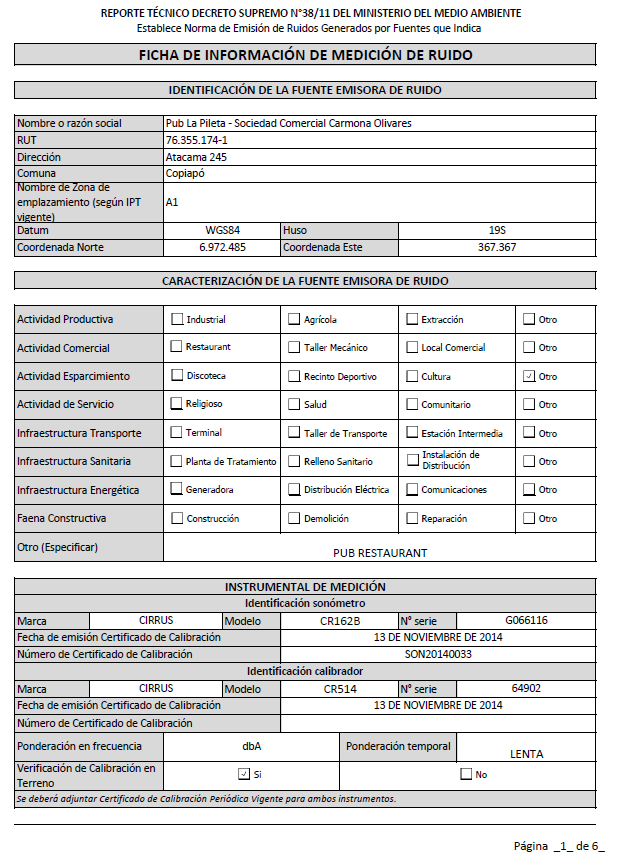 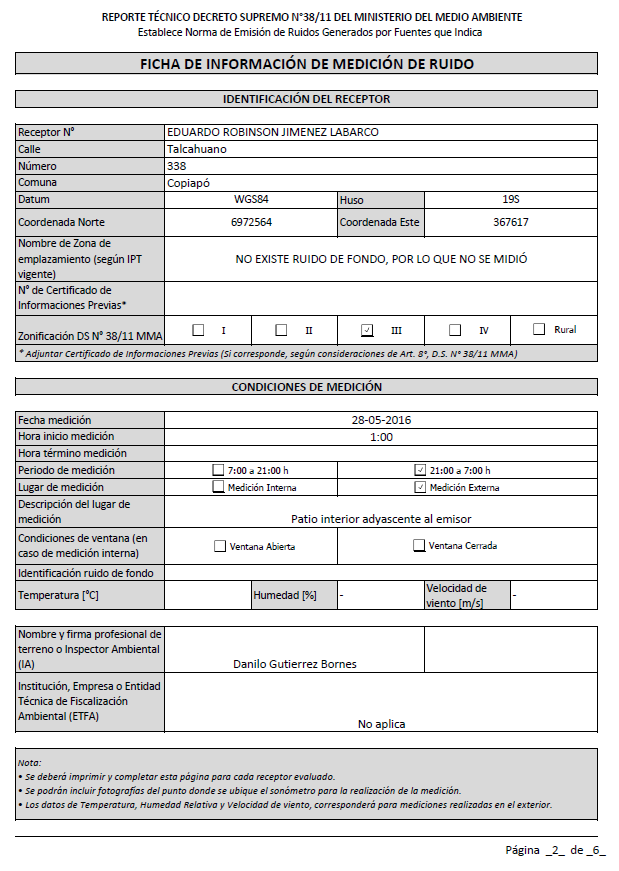 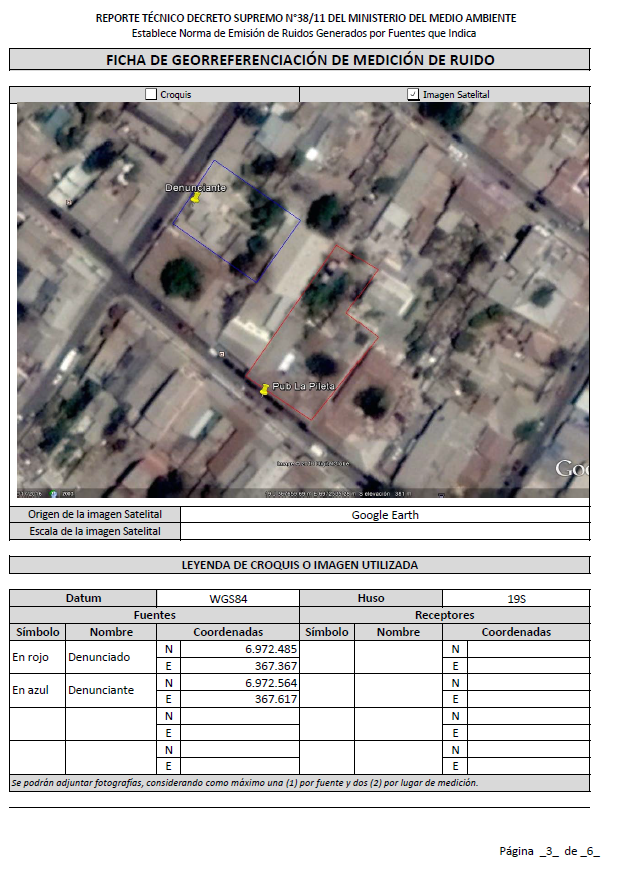 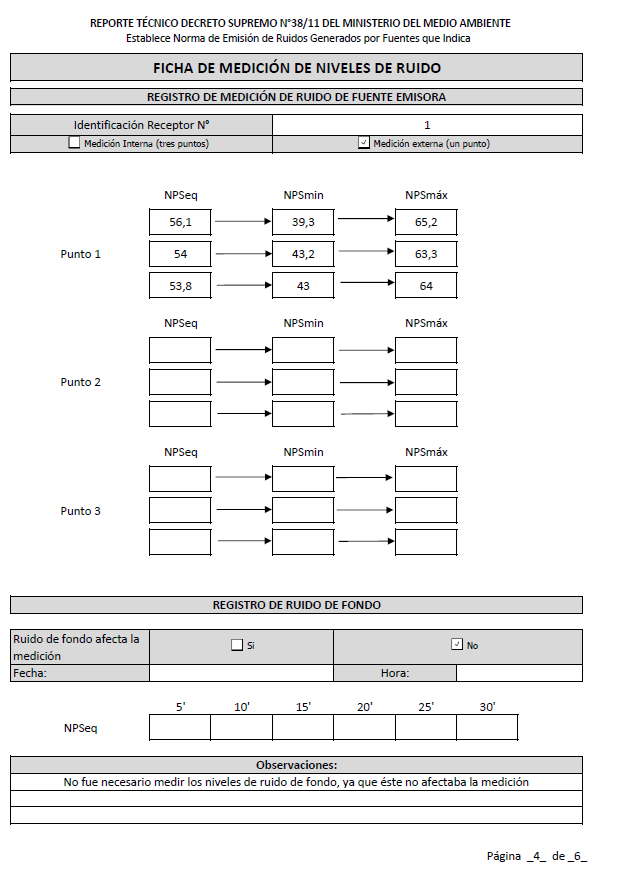 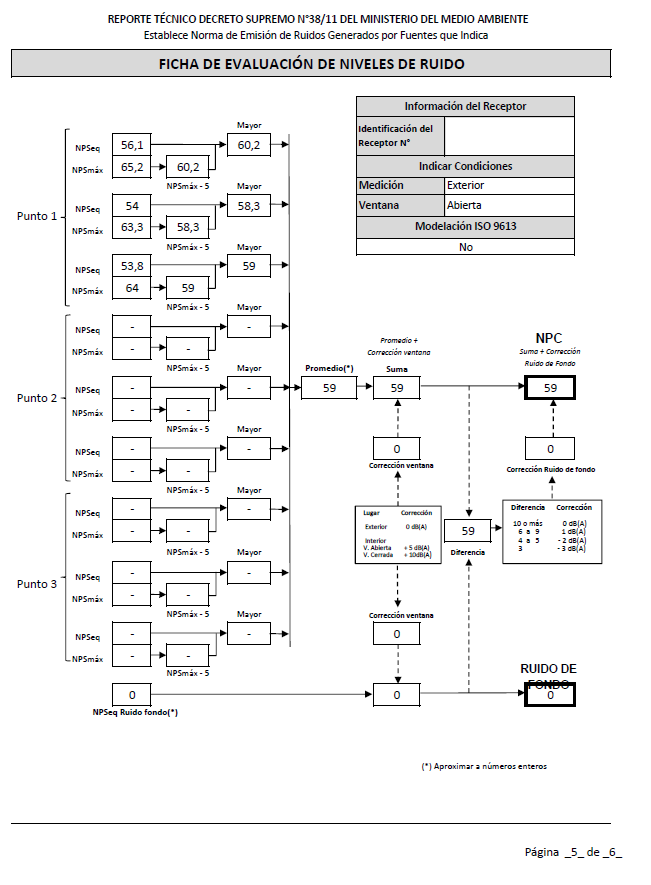 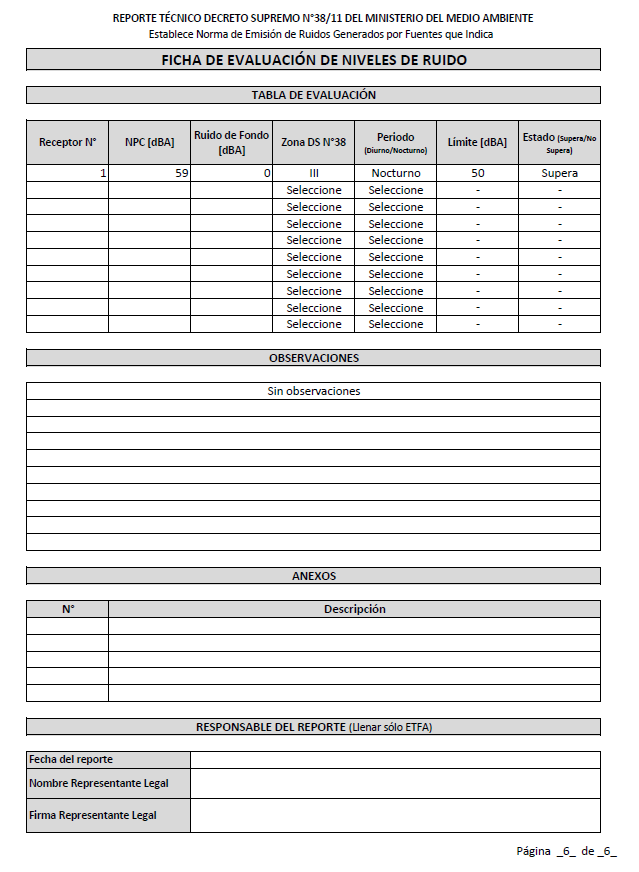 Anexo 2: EXTRACTO ORDENANZA LOCAL DE PLAN REGULADOR COMUNAL DE COPIAPÓPárrafo II Usos de Suelos y Normas EspecíficasArtículo 22. Zonificación* Todos los usos de suelos no señalados como Permitidos. 		** Excepciones: los usos de Universidad, Discotecas, Estación de Servicio, Bomba de Bencina, Centro de Reparación Automotor, Taller y Almacenamiento Inofensivos, para su instalación en el resto del territorio de la Zona A, deberán estar emplazados frente a calles de un ancho mínimo de 20,00 m. y cumplir con las condiciones de excepción que se señalan más adelante.Extracto Plano de Zonificación y Usos del Suelo PRCCPlan Regulador Comunal de Copiapó (versión modificación 2011)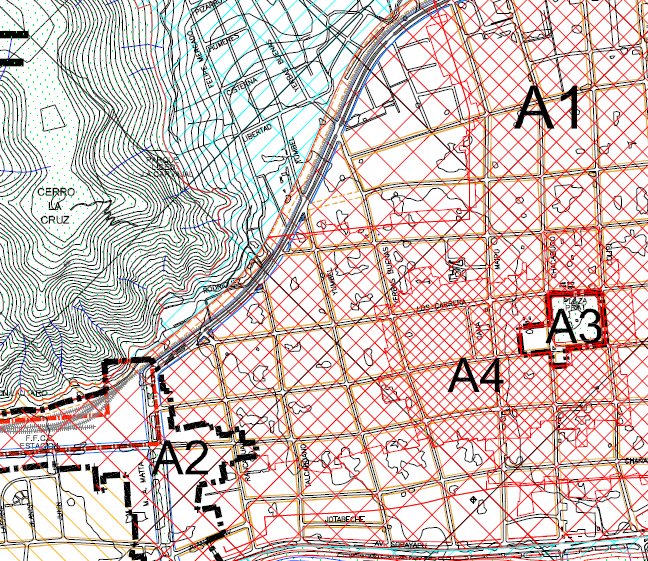 Anexo 3: CERTIFICADOS DE CALIBRACIÓN DE SONÓMETRO Y CALIBRADOR ACÚSTICO.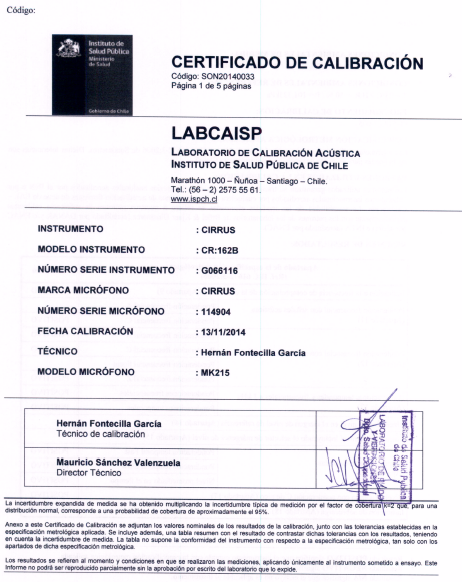 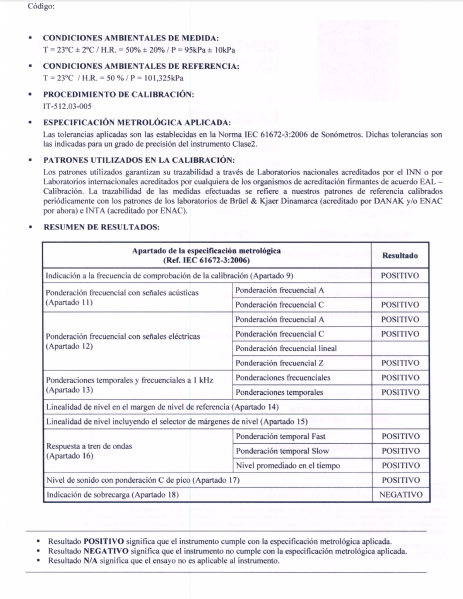 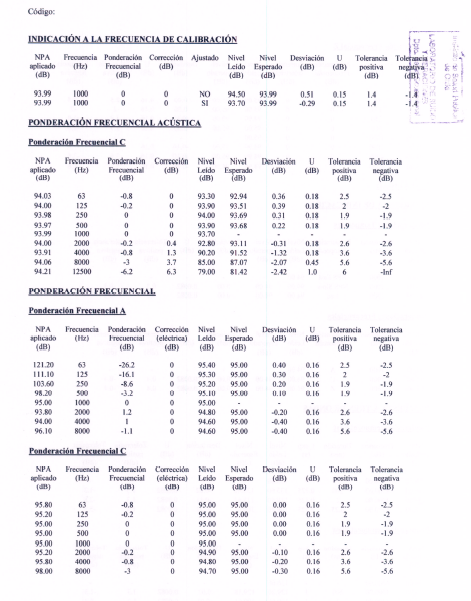 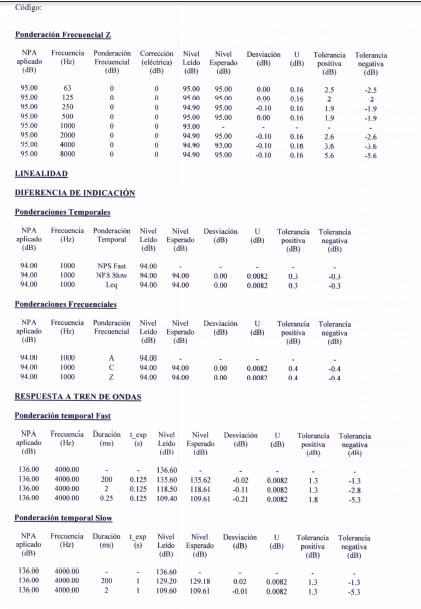 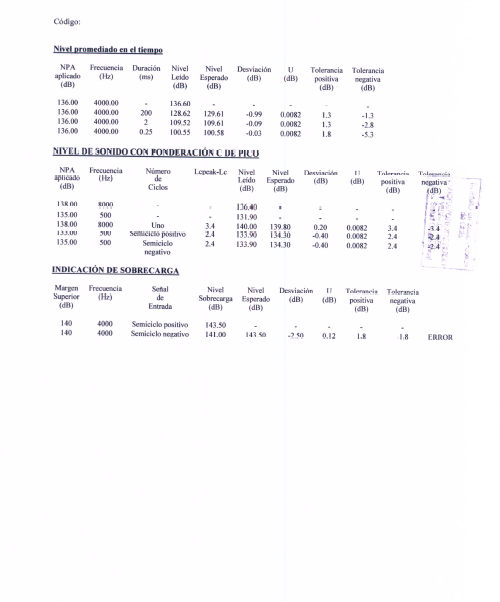 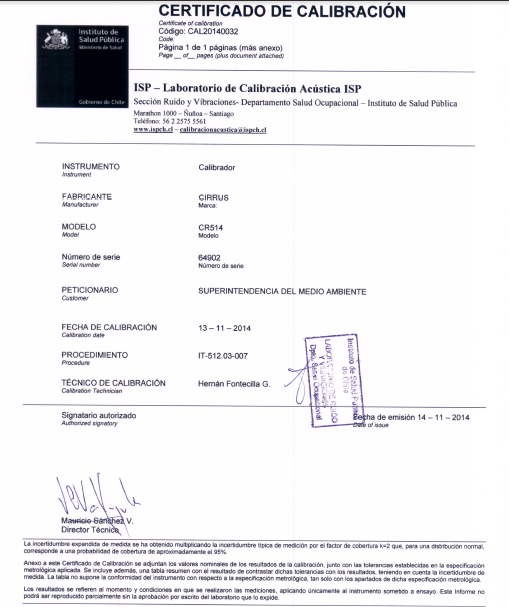 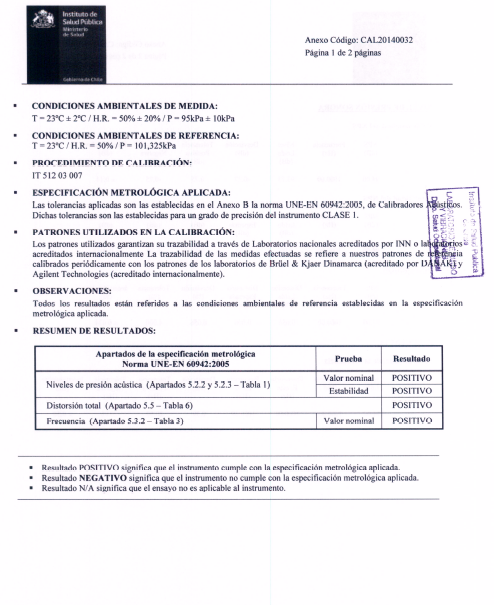 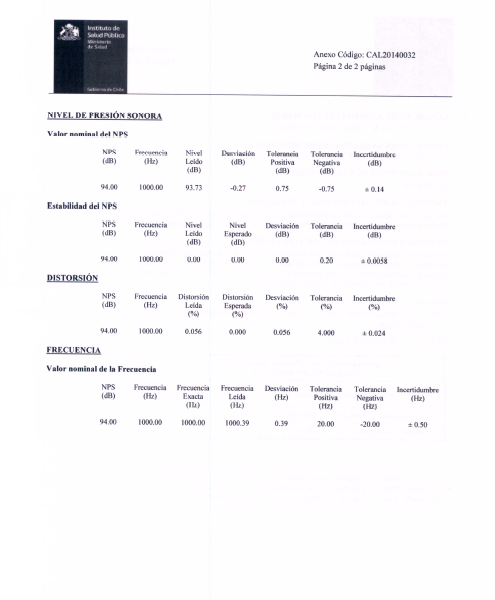 Fecha de inspecciónProyecto Titular28-03-2016PUB RESTAURANT LA PILETASociedad Restaurant Carmona OlivaresTipo de establecimientoTipo de establecimientoR.U.T.Actividad de esparcimiento (según punto 3, Artículo 6°, D.S. N° 38/11 MMA)Actividad de esparcimiento (según punto 3, Artículo 6°, D.S. N° 38/11 MMA)76.355.174-1Motivo de la actividad de fiscalizaciónMotivo de la actividad de fiscalizaciónN° identificador de denunciaDenunciaDenuncia582-2016Norma asociadaObligaciónObservacionesConclusionesDecreto Supremo N° 38 de 2011 del Ministerio del Medio Ambiente, que establece Norma de Emisión de Ruidos Generados por Fuentes que Indica.Artículo 7° .-  Los niveles de presión sonora corregidos que se obtengan de la emisión de una fuente emisora de ruido, medidos en el lugar donde se encuentre el receptor, no podrán exceder los valores de la Tabla N° 1(extracto Tabla N° 1 D.S. N°38/11MMA)Se realizó una (01) corrida de 3 mediciones de nivel de presión sonora, de acuerdo con el procedimiento indicado en la Norma de Emisión (D.S. N° 38/2011 MMA), por punto de receptor, al exterior de vivienda habitacional del denunciante ubicado en calle Talcahuano N°338 (entre las calles Atacama y O’Higgins). Las mediciones fueron efectuadas en exterior del domicilio (ver Imagen 1), a un predio de distancia del denunciado, localizado en calle Atacama N°245 (entre las calles Talcahuano y Yumbel) (ver figura N°1), comuna de Copiapó. En este punto se constató la emisión de ruidos identificando el funcionamiento de equipos de amplificación (música en vivo) pertenecientes al establecimiento denunciado, ubicados en el local destinado a eventos y entretención pub - restaurant (sector techado).Una vez obtenido el Nivel de Presión Sonora Corregido NPC (ver fichas en registro del Anexo 1), se realizó la evaluación de los niveles medidos. Para esto se homologó la zona donde se encuentran los Receptores, concluyéndose que el Receptor, se encuentra ubicado en sector habitacional, correspondiente a Zona Central A1, del Plan Regulador de la Comuna de Copiapó, la que es homologable a Zona III del D.S. N° 38/2011 MMA.Con base en los límites que se deben cumplir para esta zona y el Nivel de Presión Sonora Corregido, obtenido a partir de las mediciones realizadas el día 28 de mayo de 2016, se indica que existe superación del límite nocturno (50 dBA) en el receptor, encontrándose los NPS sobre la norma. Se destaca que no existió interferencia con el ruido de fondo el cual no fue medido y considerado en el análisis del NPS final.Existe superación del límite establecido por la normativa para una zona III en periodo nocturno, en el punto Receptor, correspondiente a 9 dB(A) por sobre el límite de 50 dB(A) de NPC.Por lo anterior, de acuerdo a las mediciones realizadas, se ratifica para el Receptor la denuncia por ruidos molestos.RegistrosRegistrosTabla 1Fecha: 28-05-2016Descripción Medio de Prueba: Evaluación de mediciones realizadas.Se realizó calibración en terreno, antes de realizar mediciones, mediante calibrador acústico marca CIRRUS modelo CR162B N° serie G066116.Se utilizó sonómetro integrador marca CIRRUS, modelo CR514, N° serie 64902.Mediciones de NPS fueron efectuadas entre las 1:00 y 1:45 horas AM, del día 28-05-2016, en exterior de viviendas de los Receptor (denunciante).Se verificó que los equipos de amplificación identificados como fuentes de ruidos, localizados en sector del Pub Restaurante La Pileta, funcionan desde las 23:30 en adelante, en horario nocturno.Descripción Medio de Prueba: Evaluación de mediciones realizadas.Se realizó calibración en terreno, antes de realizar mediciones, mediante calibrador acústico marca CIRRUS modelo CR162B N° serie G066116.Se utilizó sonómetro integrador marca CIRRUS, modelo CR514, N° serie 64902.Mediciones de NPS fueron efectuadas entre las 1:00 y 1:45 horas AM, del día 28-05-2016, en exterior de viviendas de los Receptor (denunciante).Se verificó que los equipos de amplificación identificados como fuentes de ruidos, localizados en sector del Pub Restaurante La Pileta, funcionan desde las 23:30 en adelante, en horario nocturno.RegistrosRegistrosRegistros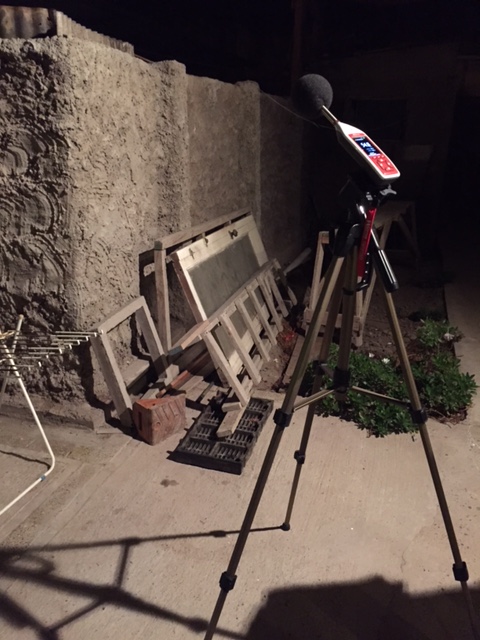 Imagen 1.Fecha: 28-05-2016Fecha: 28-05-2016DATUM WGS84; HUSO 19HNorte: 6.972.557 m NEste: 367.628 m EDescripción Medio de Prueba: Vista del equipo utilizado para la medición. La imagen corresponde al patio interior del denunciado el que se encuentra a un sitio de distancia del establecimiento emisor denunciado.Descripción Medio de Prueba: Vista del equipo utilizado para la medición. La imagen corresponde al patio interior del denunciado el que se encuentra a un sitio de distancia del establecimiento emisor denunciado.Descripción Medio de Prueba: Vista del equipo utilizado para la medición. La imagen corresponde al patio interior del denunciado el que se encuentra a un sitio de distancia del establecimiento emisor denunciado.RegistroRegistroRegistro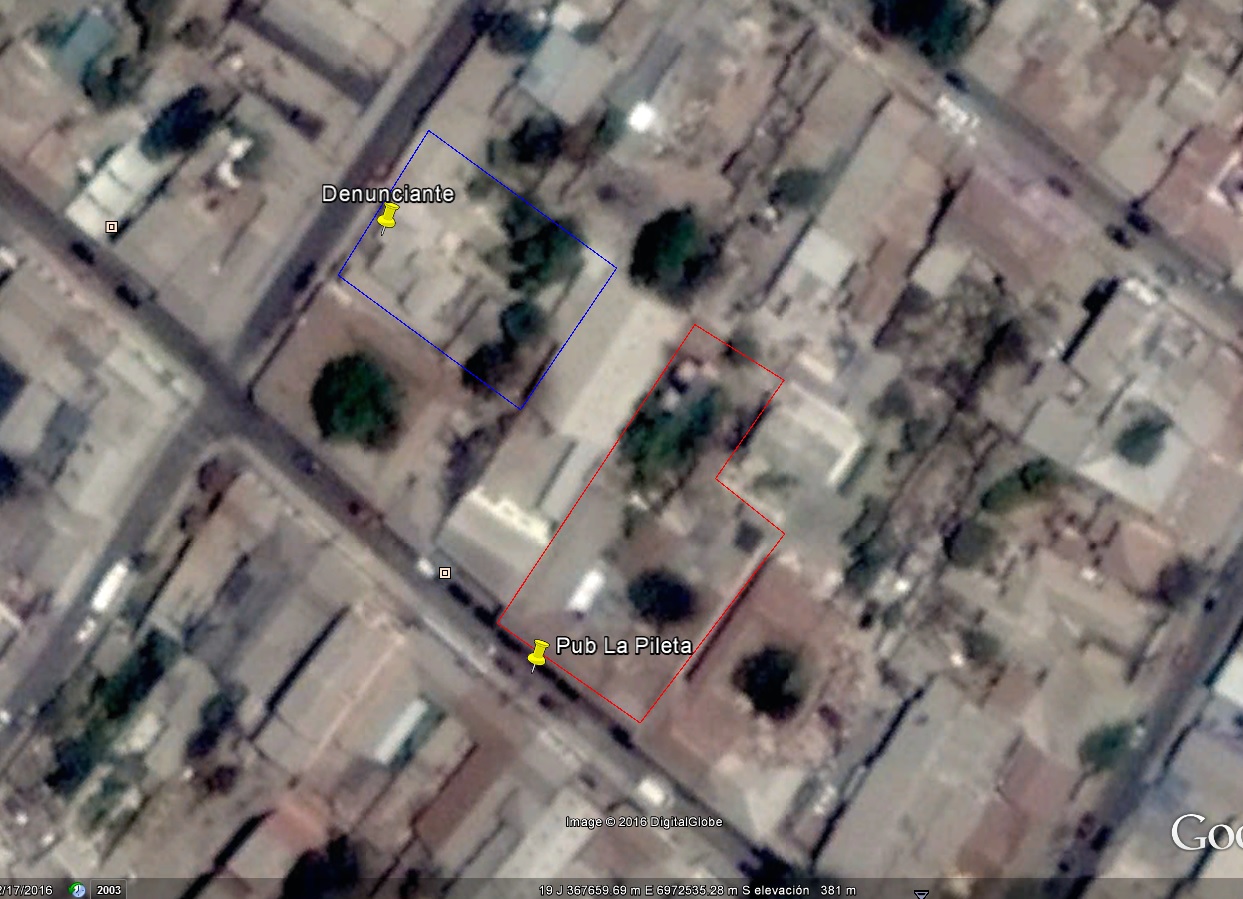 Figura N°1.Fecha: 28-05-2016Fecha: 28-05-2016DATUM WGS84; HUSO 19H (Pub La Pileta) Norte: 6.972.485m NEste: 367.367m EDescripción Medio de Prueba: Vista de denunciante y denunciado; sitio de medición de Ruido obtenido mediante Google Earth. Se observa que la vivienda habitacional del receptor, está a un predio de distancia, por su parte posterior, con el establecimiento emisor denunciado.Descripción Medio de Prueba: Vista de denunciante y denunciado; sitio de medición de Ruido obtenido mediante Google Earth. Se observa que la vivienda habitacional del receptor, está a un predio de distancia, por su parte posterior, con el establecimiento emisor denunciado.Descripción Medio de Prueba: Vista de denunciante y denunciado; sitio de medición de Ruido obtenido mediante Google Earth. Se observa que la vivienda habitacional del receptor, está a un predio de distancia, por su parte posterior, con el establecimiento emisor denunciado.USOS DE SUELO ZONA A1 (Área Central)USOS DE SUELO ZONA A1 (Área Central)TIPO DE USOPermitidos - Condicionados – Prohibidos*RESIDENCIAL PermitidoINDUSTRIA Y ALMACENAMIENTOPermitido con ***ExcepcionesVIALIDAD TRANSPORTEPermitido (parada de taxis)EQUIPAMIENTOCOMERCIO MINORISTAPermitido CULTO Y CULTURAPermitidoDEPORTEPermitidoEDUCACIONPermitidoESPARCIMIENTO  y TURISMOPermitidoSALUD PermitidoSEGURIDADPermitidoSERVICIOS PÚBLICOSPermitidoSERVICIOS PROFESIONALESPermitidoSERVICIOS ARTESANALESPermitidoORGANIZACIÓN COMUNITARIAPermitidoÁREAS VERDESPermitido